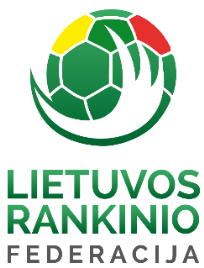 2022/2023 m. SEZONO LIETUVOS JAUNIŲ RANKINIO ČEMPIONATASALYTAUS SRC  U–17 (VAIKINAI)KOMANDOS PARAIŠKAGalioja nuo 2022.09.22 – 2023.06.30Leista dalyvauti varžybose 18 (AŠTUONIOLIKAI) žaidėjų.KOMANDOS OFICIALŪS ASMENYSŠią patvirtintą paraišką privaloma turėti kiekvienose Lietuvos jaunimo, jaunių, jaunučių ir vaikų rankinio čempionato rungtynėse.LRF Generalinis sekretorius 			Miglius AstrauskasEil.Nr.Pavardė, VardasGimimo dataLicencijosNr.ŪgiscmSvoriskgŽaidėjo Nr.1.ŽILIONIS MATAS2006 09 30483519685132.TURAUSKAS KORNELIJUS2006 06 2048271957573.KAŠĖTA ROKAS2006 10 1548301806334.BALIUKONIS SAIMONAS2006 04 23483218563955.ŠUPŠINSKAS DOMAS2007 02 0748221714266.RIZGELIS ROKAS2007 03 30483117580127.RIMAŠAUSKAS IGNAS2007 04 27482417555178.KUNC ARNOLDAS2007 02 12482118264109.DŽERVUS NEDAS2007 08 16482818157510.LEBEDYS KAJUS2007 03 24482518468811.PETKEVIČIUS TADAS2007 05 024833194802312.NEVECKA MARTYNAS2009 07 225250165751813.MONKELIS DOMINYKAS2008 03 145012175731414.NOREIKA ARNAS2008 10 155013178681515.BARAUSKAS OSVALDAS2008 11 15501418362916.VASILIŪNAS DOVYDAS2008 06 135017183751117.JUODŽIUKYNAS TAUTVYDAS2009 04 05501816240418.JUDICKAS ARNAS2009 05 075019174802Eil. Nr.Pavardė, VardasGimimo dataPareigos1.PETKEVIČIUS EGIDIJUSTreneris2.GIMBUTAS EUGENIJUSTreneris